Circuit « Pont de la valette au camping et village vacances et pêche »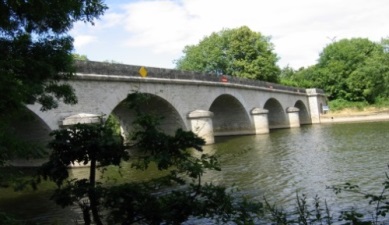 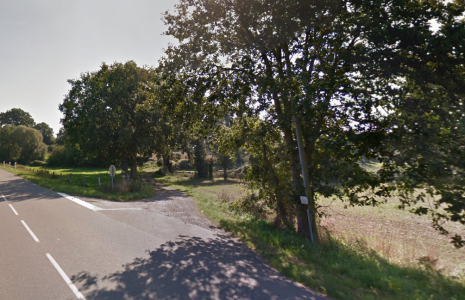 Sorter du chemin de halageTraverser le Pont de la Valette – D4Emprunter la D4 pendant 600 mètresTourner à droite pour prendre le chemin en contre halage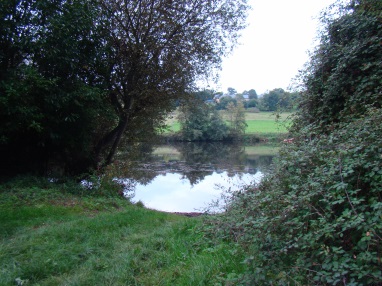 (balisage circuits pédestres)Continuer tout droit pendant 1km200, vous arriverez à l’ancienne plage Monter le chemin ombragé de 300 mètres situé sur votre gaucheContinuer tout droit pendant environ 2 km sur le chemin goudronnéN12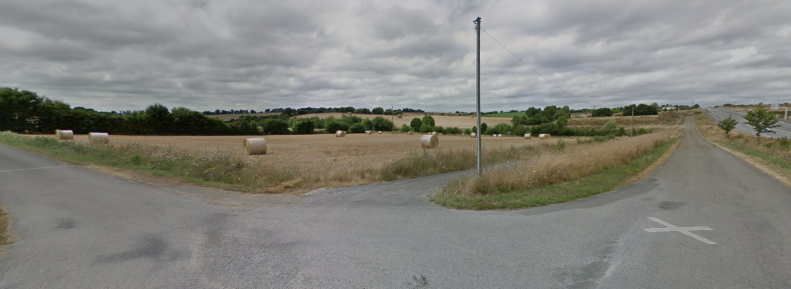 Au bout de ces 2 km, vous arriverez à une route parallèle à la N12. Vous trouverez sur votre gauche un chemin qui descend légèrement vers le tunnel qui vous permettra de passer sous la N12Monter la petite côte jusqu’au pont du barrage du plan d’eau de l’ErveuxAller à gauche pour traverser ce petit pontLonger le plan d’eau (zone de pêche de nuit)Après 500 mètres, vous apercevrez l’aire de jeux pour enfants et le bâtiment de l’accueil du Camping et Village Vacances et Pêche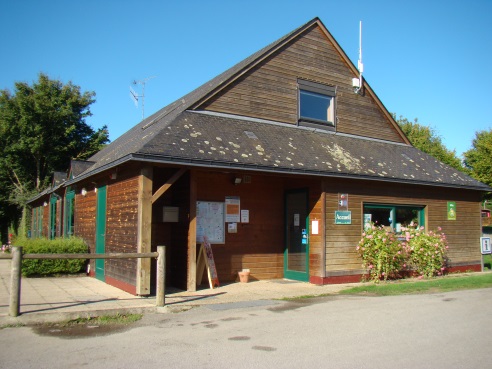 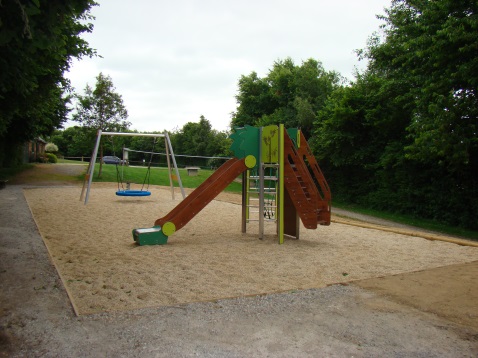 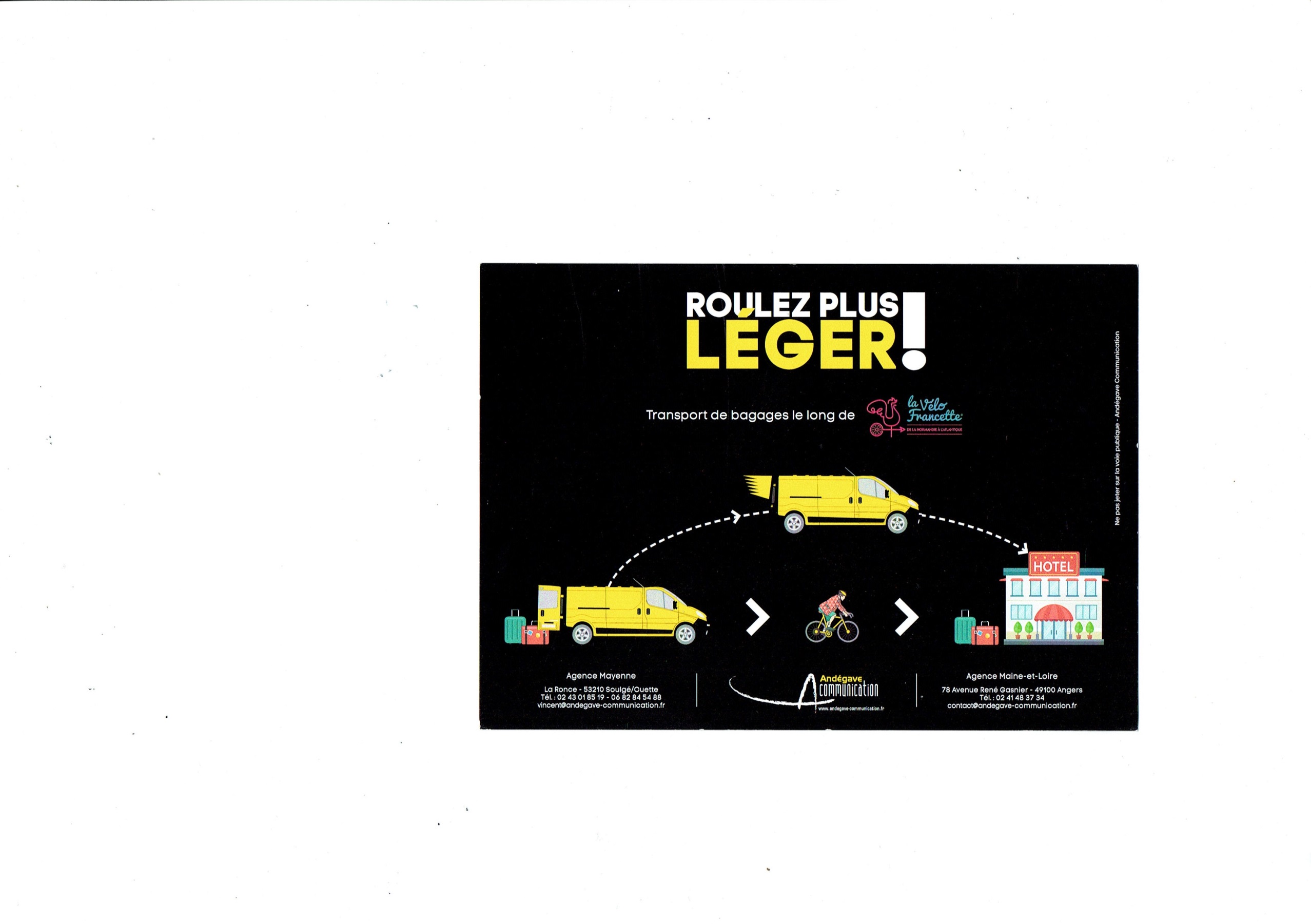 